Turn    Talk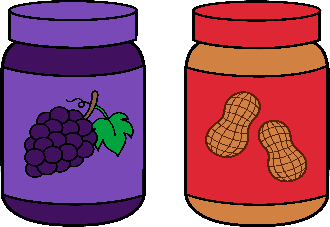 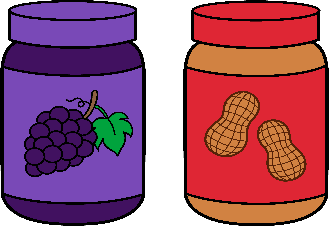                   at your partner                     to their words                    so only your   partner can hear                   back to the front                           when done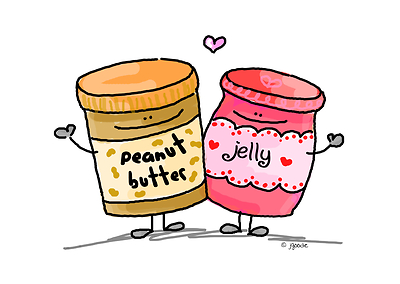                   quietly